Copperton Metro Township Council Meeting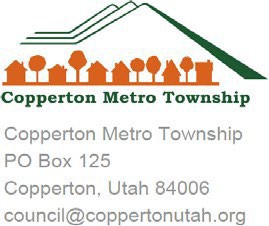 Location:Bingham Canyon Lions Club8725 Hillcrest Street, Copperton, UT 84006Date / Time:Wednesday, July 20, 2022 / 6:30 PMThe public is encouraged to attendMeetings may be closed for reasons allowed by statute.Welcome, Determine Quorum, Pledge of Allegiance:§	Sean Clayton, Mayor / Chair§	Tessa Stitzer, Deputy Mayor / Vice Chair§	Kathleen Bailey, Treasurer§	Kevin Severson, Council Member§	Dave Olsen, Council Member Nathan Bracken, Legal Counsel6:30 PM 	1. Public Hearing for a Proposed Fee Schedule for the Bingham Cemetery		(i) 	Citizen Comment (Please state name and address for the record and limit comments to 				3 minutes)		(ii)	Proposed Bingham Cemetery Fee Schedule (Discussion/Motion)		(iii)	Close Public HearingRegular Council Meeting7:00 PM 	2. Community InputRecognize Visiting Officials:Citizen CommentPlease state name and address for the recordLimit comments to 3 minutes per personUnified Fire AuthorityUnified Police Department 7:15 PM 3. Council BusinessRio Tinto Mitigation Presentation (Discussion/Motion) – Vice Chair StitzerMeeting Minutes Approval (Discussion/Motion) – Chair Clayton6-15-2022Fiscal Items (Discussion/Motion)Approval of expenditure(s)Emergency Communication Plan Update (Discussion/Motion) – Chair Clayton8:00 PMCopperton Code Rewrite (Discussion/Motion) - Nathan BrackenArborist Tree Update (Discussion/Motion) – Treasurer BaileyCemetery Fee Schedule Approval (Discussion/Motion) - Vice Chair StitzerCommittee/Board Updates (Discussion/Motion)Legislative Research Committee - NTBDBingham Cemetery Board - Vice Chair StitzerCopperton Community Council - Vice Chair StitzerPlanning Commission - Council Member SeversonCopperton Metro Township Council Member Reports (Discussion/Motion)Council Member ClaytonGreater Salt Lake Municipal Services District (GSLMSD)Council of Governments (COG)Council Member OlsenUnified Police Department (UPD)Salt Lake Valley Law Enforcement Service Area (SLVLESA)Council Member BaileyUnified Fire Authority (UFA)Unified Fire Service Area (UFSA)Vice Chair StitzerWasatch Front Waste and Recycle (WFWRD)Council Member SeversonSL County Animal Services8:45 PM 4.	Other Announcements (Discussion/Motion)Citizen CommentPlease state name and address for the recordLimit comments to 3 minutes per personAnnouncementsOther announcements as necessaryClosed Session per Utah Code §52-4-205 (if necessary)Motion to Adjourn MeetingThe meeting is also available for virtual attendance, see link below: